PLANI  JAVOR – 2020/21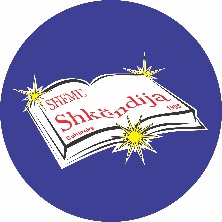 ShFMU “Shkëndija” SuharekëFUSHA E KURRIKULËS: ________________________	____________	LËNDA: __________________________________SHKALLA:  _______		        						KLASA: _______			JAVA: ______Mësimdhënësi:				    			Dorëzoi me:						Pranoi:__________________			            	    	_____________________			        	________________Lënda mësimoreNjësitë mësimoreRezultatet e të nxënit të lëndësKoha e nevojshme  Metodologjia  e mesimdhëniesMetodologjia  e vlerësimitBurimet